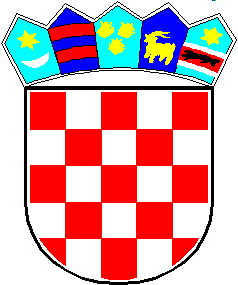 REPUBLIKA HRVATSKAVARAŽDINSKA ŽUPANIJAOPĆINA SVETI ĐURĐOPĆINSKO VIJEĆEKLASA: 350-02/23-02/1URBROJ: 2186-21-02-23-1Sveti Đurđ,30.06.2023.Na temelju članka 85. stavka 2. Zakona o prostornom uređenju („Narodne novine“ broj 153/13, 65/17, 114/18, 39/19 i 98/19) i članka 22. Statuta Općine Sveti Đurđ („Službeni vjesnik Varaždinske županije“, broj 30/21.,18/23.), Općinsko vijeće Općine Sveti Đurđ na svojoj 23.sjednici održanoj dana 30.06.2023.godine donosiODLUKUo usvajanju Izvješća o zaključcima stručne analize zaprimljenih inicijativa i drugim razlozima osnovanosti pokretanja postupka izrade 5. izmjena i dopuna Prostornog plana uređenja Općine Sveti ĐurđČlanak 1.Usvaja se Izvješće o zaključcima stručne analize zaprimljenih inicijativa i drugim razlozima osnovanosti pokretanja postupka izrade 5. izmjena i dopuna Prostornog plana uređenja Općine Sveti Đurđ, KLASA:350-02/23-04/2, URBROJ: 2186-21-04-23-1.Članak 2.Zadužuje se Jedinstveni upravni odjel Općine Sveti Đurđ, kao Nositelj izrade prema Zakonu o prostornom uređenju, za pokretanje pripremnih radnji i daljnje postupanje s ciljem provedbe 5. izmjena i dopuna Prostornog plana uređenja Općine Sveti Đurđ, prema Izvješću iz prethodnog članka.PREDSJEDNIK OPĆINSKOG VIJEĆA		Damir Grgec